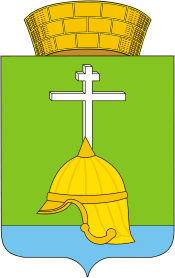 МУНИЦИПАЛЬНЫЙ СОВЕТВНУТРИГОРОДСКОГОМУНИЦИПАЛЬНОГО ОБРАЗОВАНИЯ САНКТ-ПЕТЕРБУРГАМУНИЦИПАЛЬНОГО  ОКРУГА БАЛКАНСКИЙV созыва25.04.2017  		 									№ 10Об исполнении бюджета МО Балканский за 2016 годВ соответствии со статьей 2646 БК РФ, статьей 49 Устава муниципального образования муниципального округа Балканский, Положением о бюджетном процессе в муниципальном образовании муниципального округа Балканский, муниципальный совет РЕШИЛ:1. Утвердить отчет об исполнении бюджета внутригородского муниципального образования Санкт-Петербурга муниципального округа  Балканский за 2016  год:- по доходам в сумме  118 628,3 тыс. рублей;- по расходам в сумме 118 130,5 тыс. рублей;- по профициту бюджета в сумме 497,8 тыс. рублей. 2. Утвердить показатели: - доходов бюджета внутригородского муниципального образования Санкт-Петербурга муниципального округа  Балканский за 2016  год по кодам классификации доходов бюджетов, согласно приложению № 1 к настоящему решению;-  доходов бюджета внутригородского муниципального образования Санкт-Петербурга муниципального округа  Балканский за 2016  год по кодам видов доходов, подвидов доходов, классификации операций сектора государственного управления, относящихся к доходам бюджета согласно приложению № 2 к настоящему решению;- расходов бюджета внутригородского муниципального образования Санкт-Петербурга муниципального округа  Балканский за 2016 год по ведомственной структуре расходов бюджета согласно приложению № 3 к настоящему решению;- расходов бюджета внутригородского муниципального образования Санкт-Петербурга муниципального округа  Балканский за 2016 год по разделам и подразделам классификации расходов бюджетов согласно приложению № 4 к настоящему решению;- источников финансирования дефицита бюджета внутригородского муниципального образования Санкт-Петербурга муниципального округа  Балканский за 2016 год по кодам классификации источников финансирования дефицитов бюджетов, согласно приложению № 5 к настоящему решению;- источников финансирования дефицита бюджета внутригородского муниципального образования Санкт-Петербурга муниципального округа  Балканский за 2016 год по кодам групп, подгрупп, статей, видов источников финансирования дефицитов бюджетов классификации операций сектора государственного управления, относящихся к источникам финансирования дефицитов бюджетов  согласно приложению № 6 к настоящему решению;3. Настоящее решение вступает в силу на следующий день после даты его официального опубликования.4. Опубликовать настоящее решение  в газете «Купчинские просторы».5. Контроль за исполнением настоящего решения возложить на Главу муниципального образования – председателя муниципального совета Лебедева С.А. Глава муниципального образования –председатель муниципального совета 						С.А. Лебедев	     